Media ReleaseExternal Cost Pressures Push Up Rates10 July 2003Just as Victorians in many council areas are starting to receive their 2003-04 rates notices in the mail, theMunicipal Association of Victoria (MAV) today released rates information for all the Victorian councilswhose budgets have been released.President of the MAV, Cr Brad Matheson said that rates have been forced up across the state due to anumber of serious, external cost pressures on councils including a $114 million shortfall in superannuationliabilities, 17% increase in contributions to the Metropolitan Fire and Emergency Services Board and publicliability insurance increases of 25 – 44%.“In real terms, this is the first time that local government has collected more in rates statewide since councilamalgamations in 1993.“Despite the rate increases, local government still only collects 3 cents of every tax dollar in Australia toprovide more than one hundred services for their local communities,” said Cr Matheson.In addition to the services they provide, councils in Victoria are responsible for $33 billion worth of assetsand infrastructure including roads, bridges, town halls, recreation and leisure facilities, drains, libraries andparks.“Communities have a right to expect their council to provide the range of services they do. But at the sametime as communities’ expectations are increasing, funding for community services from other levels ofgovernment is diminishing.“So long as councils are dependant on rates and financial assistance grants, rates will continue to increase. Itis time to debate a fairer tax system in Australia that provides recurrent funding to meet the ongoing needs ofcommunities,” Cr Matheson concluded.Specific initiatives to be funded in 2003-04 council budgets include new kerbside waste services,reinstatement of landfills, new statutory planning staff, community centre developments, stormwaterdrainage works, nursing home facilities, construction of refuse transfer stations, development of childcarecentres and new dog pounds.Councils have fair and reasonable approaches to the collection of rates including flexible payment options,capping rate increases for individual properties, remissions and postponement of payments, includinglifetime postponement options.- Ends -For further information, copies of the rate data or to organise a media interview contact:Debbie Smith on 9667 5521 or 0414 396 097Municipal Association of VictoriaLevel 12, 60 Collins Street, Melbourne, 3000.Tel: 9667 5555Email: inquiries@mav.asn.auImogen Baghurst on 9667 5540 or 0413 995 484Fax: 9667 5550Web: www.mav.asn.au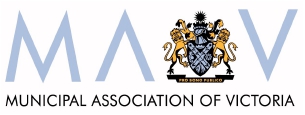 COUNCIL RATES 2003/04All draft budget data has been supplied by individual councils and collated by the MAV.COUNCIL RATES 2003/04All draft budget data has been supplied by individual councils and collated by the MAV.FACT SHEET# 1: FUNDING OF LOCAL GOVERNMENTTax Collection in AustraliaA snapshot of taxation collection in Australia shows, that whilst local government collectsonly three cents of every dollar raised through taxes, it spends 11 cents. This is more thanthree times what it collects.Local Government Funding SourcesThere are several sources of funding for local government in Australia:Rates on propertyFees, fines and charges (eg. swimming pool entry fees, waste depot fees, planningpermit fees, parking fees and fines)Borrowings (eg. to pay for large infrastructure projects), asset sales, donations,contributions, reimbursements and interest earnedSpecific purpose grants from State and Commonwealth Government, for fundingspecific projects or programsGeneral purpose grants from State and Commonwealth Government that are not tiedto a specific purpose.* State and Commonwealth Government grants are typically derived from a sharing oftaxation revenue.The total funding for local government in Victoria in 2001 from all sources was $3.1 billion.This can be broken down as follows:$2.4 billion or 78% in rates, fees, fines and charges$372 million or 12% in specific purpose grants$326 million or 10% in untied revenue from general purpose grants.* Commonwealth and Victorian Grants Commission data from 2001-02 has been used in thisfact sheet.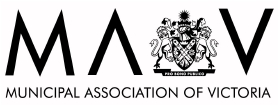 FACT SHEET# 2: SETTING A COUNCIL BUDGET & RATESCouncil BudgetVictoria’s 79 councils operate as separate entities with different local issues, costs and serviceprovision needs. Each council budget is different to reflect local community needs andpriorities. However, there is a common legislated framework for setting a budget thatcouncils must follow, as set out in the Local Government Act 1989.Each year a council establishes the maintenance needs of its assets and infrastructure and thecommunity services and facilities that will be provided in the next financial year, and howmuch this will cost.This information is adopted as a draft budget, which is advertised and open to publiccomment for a minimum of 14 days, as required by legislation. This process enables comm-unity discussion and input into the development of council priorities for the coming year.Within a council budget is the estimated revenue that will be collected from other sourcessuch as State and Federal Government funding and from loans. Councils then determine theamount required to be collected in rates to meet their financial responsibilities.Council RatesCouncil rates can comprise up to three components – municipal charges, garbage charges andrate in the dollar.Councils begin the rate process by determining any municipal and garbage (service) chargesin order to recover part of a council’s administrative cost and the cost of providing wastecollection and disposal services respectively.Once these discretionary charges have been accounted for, councils determine the rate in thedollar by dividing the balance of the required budget revenue by the total value of all rateableproperties in the municipality. The rate in the dollar is then multiplied by the value of aproperty (using one of three valuation bases) to establish the amount to be paid by eachproperty owner. This amount is known as the general rates.General rates are added to any municipal and garbage charges set by a council to determinethe total rates payable on a property.Contrary to popular belief, rising property values have no impact on council revenuecollection. As noted above, council budgets are pre-determined to meet expenditurerequirements. However, movements in market value of a particular property may lead to anincrease in the size of the rate bill for that particular property relative to its increased value.FACT SHEET# 3: COUNCIL RATING BASESEach Victorian council chooses one of three valuation bases for their municipality - CapitalImproved Value (CIV), Site Value (SV), or Net Annual Value (NAV).The common process for calculating each of the three valuation bases is as follows:Every two years council valuers have a statutory requirement to conduct a review ofproperty values based on market movements and recent sales trendsThe last revaluation is based on levels as at 1 January 2002Council valuers undertake a physical inspection of a sample of propertiesThe total value of the municipality is used as the base against which a councils strikesits rate in the dollarThe rate in the dollar is multiplied by the CIV, SV or NAV value of the property todetermine the general rates due on each propertyThe Valuer General is responsible for reviewing the total valuation of eachmunicipality for accuracy before he certifies that the valuation is true and correct.Capital Improved ValueCIV refers to the total market value of the land plus the improved value of theproperty including the house, other buildings and landscaping, as determined by avaluer.Currently used by 72 councilsSite ValueSV refers to the unimproved market value of the landCurrently used by one council, Monash City Council.Net Annual ValueNAV is the annual rental a property would render, less the landlord’s outgoings (suchas insurance, land tax and maintenance costs) or 5% of the CIV for residentialproperties and farmsThe value is higher for commercial/industrial and investment propertiesCurrently used by six councils (Glen Eira, Maribyrnong, Melbourne, Port Phillip,Yarra and Whittlesea)FACT SHEET# 4: COUNCIL RESPONSIBILITIESThe purpose of local government is to provide for the peace, order and good government ofits municipal area, to facilitate and encourage development, to provide services and facilitiesfor the community and manage, improve and develop the resources of the district.Local government must operate in accordance with the Local Government Act (1989) andhas responsibility for implementing many diverse programs, policies and regulations set byState and Federal Government. Councils have to be flexible and therefore have powers to settheir own regulations and by-laws and provide a range of discretionary services in responseto local community needs.Each Victorian municipality is different – its community may be young or old, established orstill developing, rural or urban, and its population may vary from less than 4,000 people tomore than 185,000 people. Some councils also have a large transient population due to theirattractiveness as a holiday or tourism destination.Local government collects rates from residents and businesses in their municipality to helpfund its community infrastructure and service obligations.Councils in Victoria are responsible for $33 billion worth of assets and infrastructureincluding roads, bridges, town halls, recreation and leisure facilities, drains, libraries andparks.They also provide more than 100 services for local communities from cradle to grave. Everytime a person leaves their house they are using services provided by their council.From foot and bike paths, public street lighting, litter bins, school crossings, library books,internet services, sporting facilities, community meeting spaces and places, swimming pools,public playgrounds, bus shelters, parking spaces, community banking and public tips to doglitter disposals, removal of dumped rubbish, youth and family counselling and support, babycapsule hire, childcare programs, preschools & kindergartens, school holiday programs, headlice and immunisation programs.Many council services are also provided to residents in their homes including in-home childcare, parenting and baby health advice by maternal and child health nurses, multilingualtelephone services, provision of permits for parking, demolition, building and renovations,garbage, recycling and hard waste collections, home maintenance, meals on wheels,gardening services and respite care.Local laws developed by councils deal with important community safety, peace and orderissues such as public health, management of council property, environment and amenity.Local laws often apply to noise, fire hazards, abandoned vehicles, parking permits, streetstalls, disabled parking, furniture on footpaths, graffiti, burning off, animals in public spaces,nuisance pets and busking permits.FACT SHEETFACT SHEET# 5: COUNCIL COST PRESSURES 2003A number of cost pressures currently facing local government is having a significant impacton council budgets, which in turn affects the rates collected by a council. Some of these costpressures include:Funding for maintenance of ageing infrastructure and assets is a major cost forcouncils. The Auditor General identified a backlog of between $1.5-$2.7 billion formaintenance of ageing infrastructure in 2002 and the MAV has calculated an annualinfrastructure spending deficit of approximately $256 million.Repayment of LAS defined benefits superannuation scheme shortfall of $114mCouncil topping up of State and Federal funding to continue the provision ofimportant community services such as home and community care at current levelsLocal government public liability insurance increases between 25 – 44%17% increase ($3.2m extra) in Metropolitan Fire and Emergency Services Board(MFESB) funding contributed by 24 metropolitan councils as a result of an enterprisebargaining agreement struck between the MFB and State Government. Localgovernment contributes 12.5% of all funding for metropolitan fire services in Victoria,based pro-rata on each council’s share of the state-wide net annual value (NAV) ofrateable property.Upfront lodgement fees to PERIN, combined with low recovery rates for outstandingfines. Thirty-one councils surveyed by the MAV in late 2002 were charged $69million in lodgment fees to PERIN in the 5-year period to 30 June 2002, yet for thatsame period, PERIN recovered less than $20 million.Additional staff costs for local government employed childcare workers as a result ofASU case lodged and settled at the Australian Industrial Relations Commission(AIRC). Forty-four Victorian councils will pay wage increases of between 5 – 15% tochildcare workers by June 2004.Additional costs for implementation of new kerbside waste collection services thatcomply with WorkSafe OH&S guidelinesUpcoming completion of the State Government’s Blackspot program and cuts to thestate’s regional road maintenance budget.The expected completion of the Federal Government’s Roads to Recovery program in2005.FACT SHEETRural CouncilsThe combination of large land size and declining population bases makes it difficult for manyrural councils to maintain ageing infrastructure including thousands of kilometres of roads,bridges, community health and recreation facilities, drains and parks.Many of these councils are reliant on general and special purpose grants from other levels ofGovernment to provide important community services and infrastructure.Historically, rural councils have struck higher rates than metropolitan councils, relative toboth valuations and especially household incomes, in order to maintain current levels ofservice.Rural councils also have much larger road networks to manage, with an average 200 km ofroads for every 1000 residents, compared with 6 km of roads for every 1000 metropolitanresidents. Road spending therefore takes a higher proportion of rural councils’ annualbudgets.Droughts and bushfires in rural and regional Victoria over the last 12 months have alsocaused considerable hardship for many communities, with councils directing considerableresources towards local recovery and assistance measures.